Georgia Special Education Rules OutlineThe purpose of this resource is to provide guidance to assist districts in creating compliant written procedures.  Every component of every rule is not listed here. Rules in this document are hyperlinked to the actual State Rules. Read the entire State Rule for a thorough understanding.LEA:  ____________________________________DATE:  __________________________ indicates component was compliant The highlighted × indicates component was non-compliant     State Rule:  160-4-7-.02- Free Appropriate Public Education (FAPE)State Rule:  160-4-7-.03 - Child Find Procedures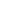 State Rule:  160-4-7-.04 - Evaluations and Reevaluations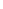 State Rule:  160-4-7-.05 - Eligibility Determination and Categories of EligibilityState Rule:  160-4-7-.06 - Individualized Education Program (IEP)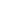 State Rule:  160-4-7-.07 - Least Restrictive Environment (LRE)    State Rule:  160-4.7-.08-Confidentality of Personally Identifiable InformationState Rule:  160-4-7-.09 – Procedural Safeguards and Parent Rights  (Commonly identified as “Parent Rights”)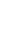 State Rule: 160-4-7-.10 - DisciplineState Rule:  160-4-7.11- Surrogate ParentsState Rule:  160-4-7-.12 - Dispute Resolution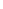 State Rule:  160-4-7-.13 - Private SchoolsState Rule:  160-4-7-.14 – Personnel, Facilities, and CaseloadsState Rule:  160-4-7-.15 - Georgia Network for Educational and Therapeutic Support(GNETS)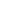 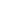 Components  FAPE inclusive for students aged 3 to 21: Full Educational Opportunity  FAPE for students aged 22  FAPE provision by 3rd birthday  FAPE for incarcerated students  Definition of regular high school diplomaDelay of services not allowed  Medicaid payment allowances and limitations  Notice to parents regarding use of benefits  Residential placement  Provision of accessible instructional materials  Provision of assistive technology  Assistive technology evaluations  Home use of assistive technology  Extracurricular activities accessibility  FAPE and Extended School Year  Access to physical education and specially designed physical education   Services to public charter schools that are not LEAs  Charter schools that are LEAs  Programming options and equal access  Hearing equipment checks  Prohibition of mandatory medicationComponentsAnnual child find activity is published through public notification systemProvides for identification, location and evaluation of children with suspected disability ages 3-21  including:    Children birth through age three     Preschool children, ages 3-5 not yet eligible for state-funded kindergarten     Children enrolled in the LEA schools including public charter schools    Children who are suspected of being children with disabilities    Highly mobile children, including migrant children    Children who are detained or incarcerated in jails or correctional facilities    Children enrolled in home school/study programs    Parentally-placed private school children, including religious, elementary and secondary schools Screening to determine appropriate educational strategies is not to be considered evaluation Student referrals are accompanied by documentation of scientific, research or evidence based academic or behavioral interventions that demonstrate insufficient rate of progress (only        required for SLD)   Exception allowed only when evaluation and/or placement is required due to a significant disabilityComponentsInitial evaluation referral processTimeframes for evaluations:60 calendar daysExceptionsParental ConsentReevaluation considerationComprehensive Evaluations:Reviewed existing dataIdentified if additional data neededUsed a variety of appropriate evaluation toolsAdministered by trained and knowledgeable staffDetermination of eligibility:Eligibility teamDocumentation of evaluation resultsExclusionary factorsDetermination of the disability and the need for special education (dismissal)ComponentsDefinitions for areas of disability for children aged 3 to 21:Autism spectrum disorderDeafblind.Deaf/hard of hearingEmotional and behavioral disorderIntellectual disability (mild, moderate, severe, profound).Intellectual disability (mild, moderate, severe, profound).Orthopedic impairmentOther health impairmentSignificant developmental delaySpecific learning disabilitySpeech-language impairmentTraumatic brain injuryVisual impairmentDetermination of eligibility by Eligibility Team (qualified professionals and parents)Exclusionary factors for eligibilityDocumentation of eligibility/ineligibility: variety of appropriate sources and well documentedEvaluation Report and Determination provided to parentsComponentsDefinition of IEP teamRequired sections of the IEP:Present level of performanceAssessments and identified needs (academic, functional and developmental) Effect of the disabilityParental concernsConsideration of special factorsConsideration of assistive technology          Measurable annual goalsBenchmarks/short-term objectives for students on alternative assessmentCriteria for measurement of goals/objectivesProgress reporting and schedulePlan for services (special education, related services, modifications/accommodations, positive behavioral supports) with frequency, location, and duration of servicesExplanation for exclusion of participation with non-disabled peersTesting accommodations or modificationsConsideration of ESYTransition Services:Beginning no later than 9th grade or age 16, whichever comes firstAppropriate post-secondary goals             Transition services required to meet goals            Student involvement: preferences and interests            Representative of participating agencyTransfer of rightsExcusal of IEP team memberTransition for children birth through 2 – Part CParent participation in IEP: notification and invitationIEP/IFSP:Conducted within 30 days of determinationCurrent within yearAccessed by all service providersInter and Intra – state transfer of students with IEPsFERPA and transmittal of recordsReview and Revision of the IEPComponentsLRE Requirements: Written policies and procedures existAnnual IEP placement determinationFull continuum of alternative placementsLocation of servicesPreschool placements and servicesSchool age placements and servicesNon-academic and extracurricular settingsComponentsConfidential InformationAccess Rights and required proceduresAmendment of Records at parent requestResults of hearingParent ConsentSafeguardsDestructions of confidential informationComponentsWhen parent rights must be provided to parentsContent of Parent Rights:Prior written noticeParental ConsentAccess to education recordsComplaint processMediationStudent placement during pending due processInterim placementsIndependent educational evaluationsPrivate school placement by parentDue process hearingsAttorneys’ feesProvided in language understandable to parentsParental opportunity to review recordsParental participation in meetingsIndependent Educational EvaluationsParental Consent:Initial EvaluationRe-evaluation               ServicesParent refusal for consent/revocationParent consent not requiredParent trainingComponentsRelationship of general code of conduct to IEPInterim alternative settings and 10-day ruleManifestation determinationFunctional behavior assessmentBehavior intervention planSpecial Circumstances: weapons, illegal drugs, injuryProvision of notification of change of placementAppeal processPlacement during appealProtections for children not yet eligibleReferral to law enforcement and judicial authoritiesChange of placement due to disciplinary removalComponentsEfforts to Locate ParentsWard of the StateHomeless YouthAppointment of surrogateLEA determines needLEA maintains listCriteria for surrogate parent selectionSurrogate parent responsibilitiesComponentsComplaint ProcessMediation ProcessImpartial Due Process HearingsComponentsLEA privately placed or referred studentsParental placement in private school and LEA offer of FAPEProvision of written notice by parent to place in private schoolReimbursement and limitations on reimbursement for private school placementHome schooled studentsChild Find process and children in private schoolsPart B and Related Services for private school studentsProvision of IEPs and Service Plans to privately placed studentsConsultation with private schools for child countPrivate school representatives at IEPsEquitable services determination and limitations of serviceMaterials provision: secular, neutral, non-ideologicalLocation of services and transportationProvision of property, equipment and supplies to private schoolsComponentsMaintenance of credentials for professional employeesClassroom size and appropriateness  Maximum class size and caseload by eligibility categoryComponentsGNETS Purpose and ServicesConsideration for GNETS ServicesContinuum of GNETS Service Delivery and EnvironmentsLEA Duties and Responsibilities 